Children and Family Intensive Support (CaFIS)Domestic and Family Violence Obligations – South Australia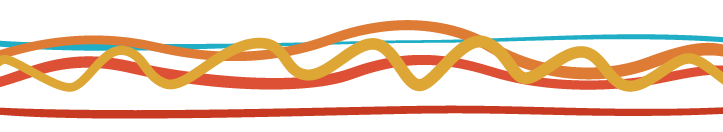 Background and ContextThis document provides information for CaFIS providers in South Australia (SA) about their domestic and family violence obligations.Whilst this guidance provides an overview of obligations, it is expected that CaFIS providers will have their own processes for ensuring employees are aware of their legal responsibilities as part of onboarding or training. Key guidanceDomestic and family violence legislationThe terms domestic violence, or domestic and family violence are commonly used in SA. However, the term domestic abuse is used in the principal legislation for domestic and family violence, the Intervention Orders (Prevention of Abuse) Act 2009 (the Act).The primary purpose of the Act is to provide for intervention orders and associated problem gambling and tenancy orders in cases of both domestic and non-domestic abuse.What is domestic and family violence?In general, there are two parts to any definition of domestic and family violence:what constitutes a domestic or family relationshipwhat constitutes violence or abuse.Domestic abuse is defined under the Act as an act against a person with whom the defendant is or was formerly in a relationship, that results in, or is intended to result in:physical injuryemotional or psychological harman unreasonable and non-consensual denial of financial, social or personal autonomydamage to property in the ownership or possession of the person or used or otherwise enjoyed by the person.Domestic relationship is defined as a relationship between two people, including:married, domestic partners, or other intimate personal relationshipschild, stepchild, grandchild, or under the guardianship of the other (regardless of age)child, stepchild, grandchild, or under the guardianship of a person in a relationship (currently or formerly) with the other (regardless of age)child and person acting in the place of a parent or instead of a parent child who normally or regularly resides or stays with the otherSiblings, or otherwise related to each other by or through blood, marriage, a domestic partnership or adoptionrelated according to Aboriginal or Torres Strait Islander kinship rules or are both members of some other culturally recognised family groupone is the carer of the other.The effects of domestic and family violenceDomestic and family violence can have devastating short term and long term effects on families and communities, and in particular on women and children.In addition to causing physical injuries and being the leading cause of death, illness and disability for women under the age of 45, domestic and family violence can lead to depression, anger and suicide, the use of alcohol and other drugs, and homelessness.Over 50% of women who experience domestic and family violence have children in their care. Children can be impacted by being subjected to violence, by witnessing violence, or by knowing about the violence.The impact of family violence on children can depend on the child’s age and gender, and the extent and frequency of the violence Children may cry frequently, refuse to eat, withdraw emotionally, or act out by hitting, biting or becoming aggressive. Children might have frequent illness, severe shyness, low self-esteem, anxiety, and depression. They might believe they are the cause of the violence or think violence is an appropriate way to resolve conflict. Reporting domestic and family violenceAn information sharing directive was endorsed by the SA Government to enable government and relevant non-government agencies to share information about vulnerable people where there is a threat to safety and wellbeing. Under the Information Sharing Guidelines for Promoting Safety and Wellbeing if you suspect there is a serious and imminent risk of injury or death through domestic and family violence, you must report this to SA Police.It can be a very difficult decision to report domestic and family violence, particularly in small communities where you may know every family, or when the violence is occurring between members of your own family.You may be concerned reporting could lead to an escalation of violence or ‘payback’, or that everyone will find out you have reported. These considerations will need to be balanced with your understanding of the impacts of family violence on adults and children and knowing why it is important for families to receive assistance.What information should I report?You should tell SA Police the following information:where the violence or harm has happenedif the person needs medical helpif there are any children nearbyif there are any weapons involvedthe name of the victim or the other person if you knowthe relationship between the victim and the other person.Sharing information about domestic and family violenceUnder the Information Sharing Guidelines for Promoting Safety and Wellbeing relevant information can be shared when there is a valid purpose, for example, to help service providers more effectively address risks to safety and wellbeing, to alert other service providers to a person’s need for assistance, and to protect a person from potential harm or abuse.A person’s consent to share information should be sought and obtained wherever safe, possible and practical, but safety is the priority. Consent to share information is not required if the information is being shared because you suspect there is a serious and imminent risk of injury or death to someone due to domestic or family violence (see CaFIS tool Sharing Information in Relation to Child Safety and Wellbeing – SA).Application to CaFIS providers Key questions and answers Am I required to report domestic and family violence if the person harmed doesn’t want it reported? Under the Information Sharing Guidelines for Promoting Safety and Wellbeing if you suspect there is a serious and imminent risk of injury or death through domestic and family violence, you must report this to SA Police.You should talk to the person wherever it is safe, possible and practical to do so to explain you are required to share the information under the Information Sharing Guidelines for Promoting Safety and Wellbeing, Can I get in trouble if I share information about a person affected by domestic and family violence?You are required to seek consent in all situations where it is considered reasonable and practicable to do so. You can’t get in trouble if you have the person’s consent to share their information. If you suspect someone is at serious and imminent risk of injury or death due to domestic and family violence, you are required to report this to SA Police. You can’t get into trouble if you have followed the Information Sharing Guidelines for Promoting Safety and Wellbeing procedures endorsed by your organisation.DisclaimerThis document has been prepared by the Commonwealth Department of Social Services (the Department) for the purpose of disseminating important information for the benefit of the public. While the Department has used its best endeavours to ensure the information included is correct as at the time of publication, the Department makes no representation or warranty about the accuracy, reliability, currency or completeness of any of the information provided. The information is provided on the understanding that the Department is not providing professional advice and individuals and organisations should obtain their own appropriate professional advice before relying on any of the information provided in this document.In this tool, you will find:An overview of domestic and family violence obligationsAnswers to common questionsLinks to additional resourcesRelated tool:Sharing Information in Relation to Child Safety and Wellbeing – SAWhere to go for more information on this topicSA Intervention Orders (Prevention of Abuse) Act 2009 https://www.legislation.sa.gov.au/LZ/C/A/INTERVENTION%20ORDERS%20(PREVENTION%20OF%20ABUSE)%20ACT%202009/CURRENT/2009.85.AUTH.PDFSA information sharing guidelines https://www.dpc.sa.gov.au/__data/assets/pdf_file/0009/45396/Information-Sharing-Guidelines.pdfDomestic violence as a form of child abuse: Identification and prevention https://aifs.gov.au/cfca/publications/domestic-violence-form-child-abuse-identification 